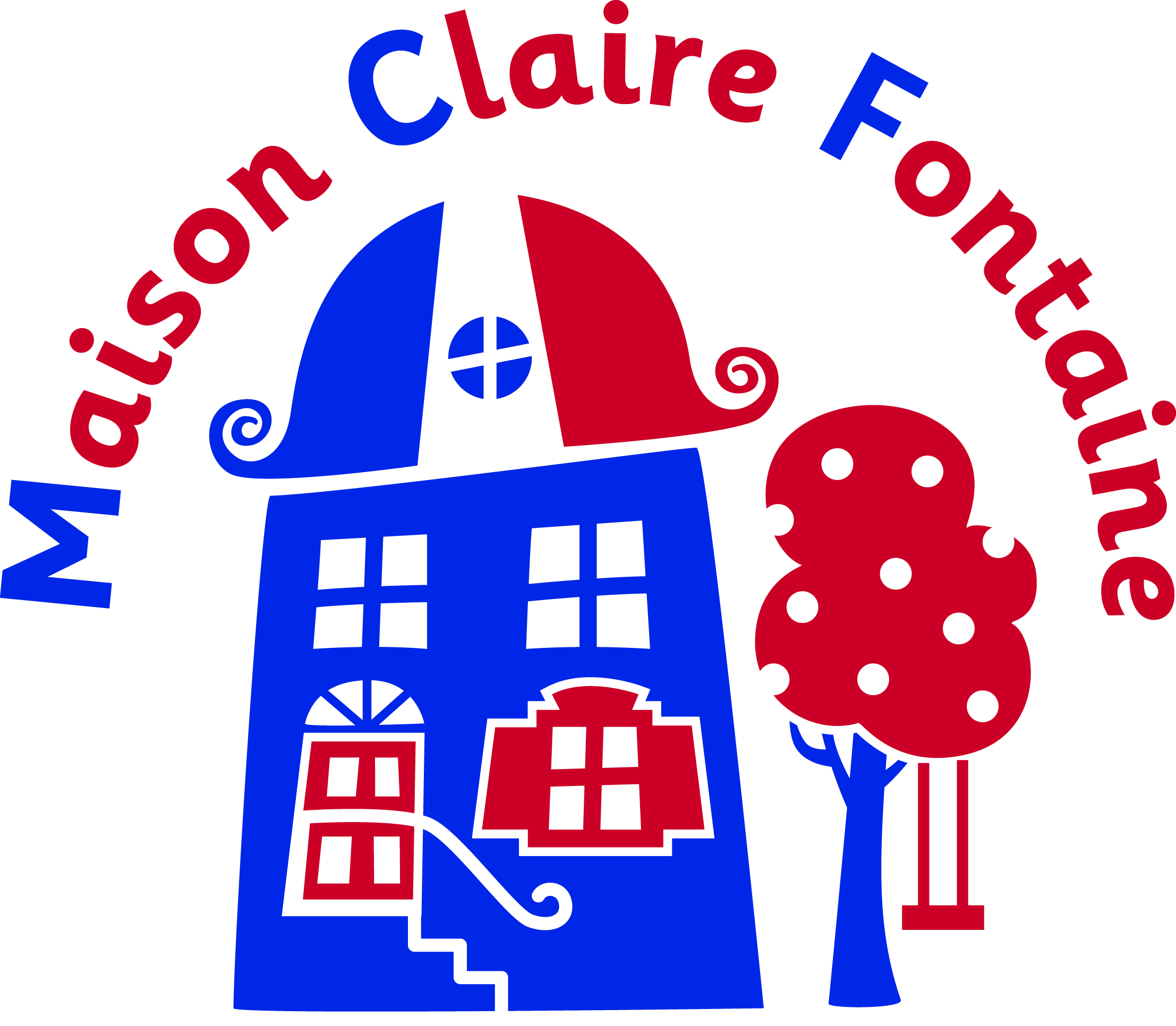 Des questions pour les repas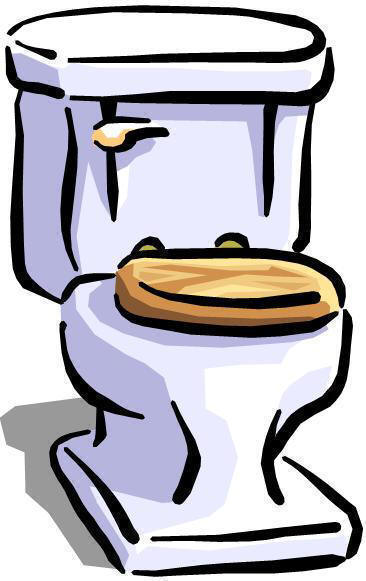 Est-ce que je peux aller ….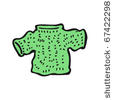 …aux toilettes   …me laver les mains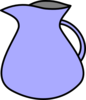 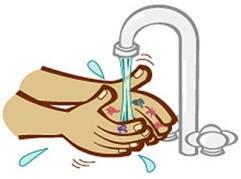       …chercher un pull         …chercher de l’eau									…s’il vous plaît.Est-ce je peux avoir ……une fourchette 					…un couteau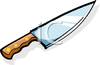 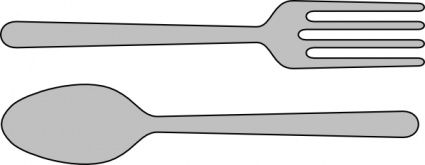 …une cuillère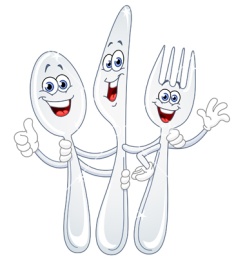   	   …des couverts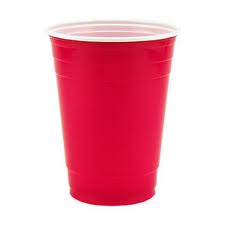 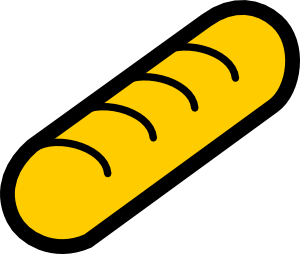 …un gobelet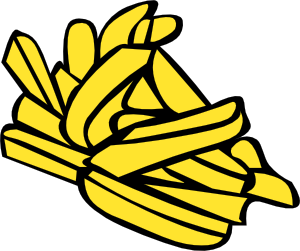 …plus de pain			…plus de frites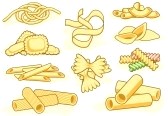 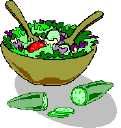 …la salade			…les pâtes…s’il vous plaît.Le chef de tableChoisissez un chef de table différent pour chaque repas.Le chef de table est la seule personne à pouvoir se lever pendant le repas.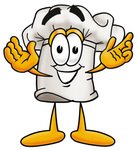 Le chef de table va chercher les plats et les ramène à sa table. Faites passer les plats pour vous servir… ne vous levez pas pour vous servir. demandez à vos amis. Le chef de table débarrasse la table.Le chef de table apporte tout sur la table verte. Le chef de table nettoie la table avec une éponge.Attention ….. essorez l’éponge avant de l’utiliser !Le Menu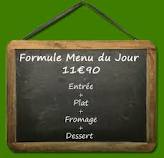 Pour l’entrée nous avons mangé ………Pour le plat principal nous avons mangé ….Pour le dessert nous avons mangé …..